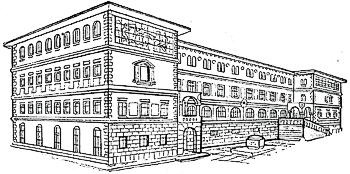 SREDNJA ŠKOLA ZVANE ČRNJE ROVINJ SCUOLA MEDIA SUPERIORE “Zvane Črnja” ROVIGNO         Carduccijeva ulica 20, 52210 Rovinj-RovignoKLASA: 003-06/20-01/25URBROJ: 2171-08-09-20-03Rovinj-Rovigno, 9. listopada  2020.                          ZAKLJUČAK S 59. SJEDNICE ŠKOLSKOG ODBORAAD1) Sklapa se ugovor o radu sa Snježanom Grgić, magistra psihologije za obavljanje poslova nastavnika psihologije. Ugovor se sklapa na određeno vrijeme (zamjena), 6 sati tjedno.AD2) 	Dana je suglanost za zakup poslovnog prostora (školske kantine) Srednje škole Zvane črnje Rovinj, Scuola media superiore „Zvane Črnja“ Rovigno.               Predsjednik Školskog odbora:	  Željko Balog, prof.